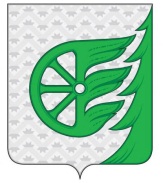 СОВЕТ ДЕПУТАТОВ ГОРОДСКОГО ОКРУГА ГОРОД ШАХУНЬЯНИЖЕГОРОДСКОЙ ОБЛАСТИРЕШЕНИЕОт  10 июня  2021 года                                                                                                      № 59-2 О досрочном прекращении полномочий депутата Совета депутатов городского округа город Шахунья Нижегородской области Дронова М.Л.     В соответствии с Федеральным законом от 06.10.2003 №131-ФЗ «Об общих принципах организации местного самоуправления в Российской Федерации», п.2 «Отставка по собственному желанию» ст. 10 «Досрочное прекращение полномочий депутата Совета депутатов» Регламента Совета депутата городского округа город Шахунья Нижегородской области, утвержденным решением Совета депутатов городского округа Шахунья от 22 сентября 2017 года №1-2, на основании личного заявления депутата Совета депутатов городского округа город Шахунья Нижегородской области об отставке по собственному желанию, ввиду поступления на муниципальную службуСовет депутатов  решил:Прекратить досрочно полномочия депутата Совета депутатов городского округа город Шахунья Нижегородской области Дронова Михаила Леонидовича, избранного по избирательному округу №20.Настоящее решение вступает в силу со дня принятия и подлежит опубликованию на официальном сайте администрации городского округа город Шахунья Нижегородской области.Глава местного самоуправления городского округа город ШахуньяР.В. Кошелев